The Respiratory System: Parts & Purpose(Outcome 22)Name: 											Date: 			What is the Respiratory System? 		          – the release of energy by combining oxygen with digested food (glucose)Glucose (fuel) + oxygen  energy + water (waste) + carbon dioxide (waste) Purpose  allows gas exchange of 			 and 				 between the blood, air and tissue  				  consists of the nose, mouth, pharynx, larynx, trachea, bronchi and lungs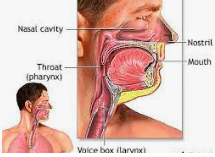 Question: Where is this equation from? What is this process called?Parts of the Respiratory SystemNose & Mouth – air comes in through nose & mouthCilia and Mucus air entering the respiratory system must be 		, 		, and 			large dust particles get trapped by the hairs lining the entrance to the nasal cavitycilia sweep the trapped particles and mucus away from the 		 towards the 			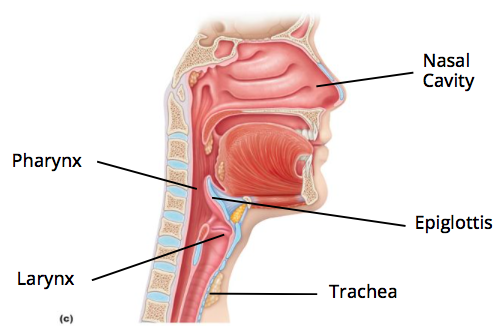 Pharynx – acts as a passage for both food and air 			 covers the entrance to the trachea when you swallow  flap of tissueair moves from pharynx into the tracheaLarynx – at the top of the trachea, contains two highly elastic folds of tissue called the 				 muscles pull the 				 together		 air moving between them causes the 			 to vibrate produces sound allowing you to speakTrachea – from larynx air passes through trachea before dividing into the 			Bronchus (bronchi) – 			 from the trachea, each leading to a lungIN THE LUNGBronchioles – subdivided 			 that continue to divide until reaching 			Alveoli – air sacs that allow 			 between inhaled air and the blood surrounded by a network of capillaries 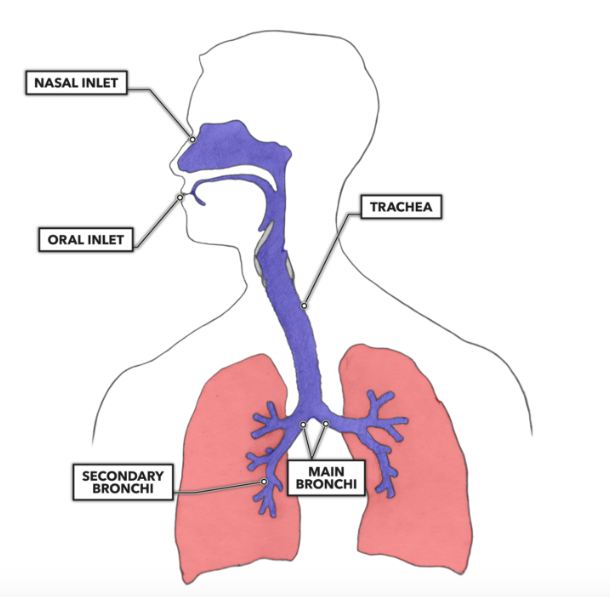 grouped little clusters like grapes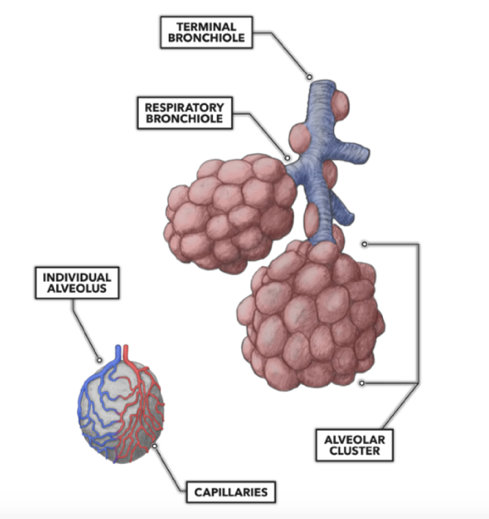 Life is a Highway . . . So is your Respiratory System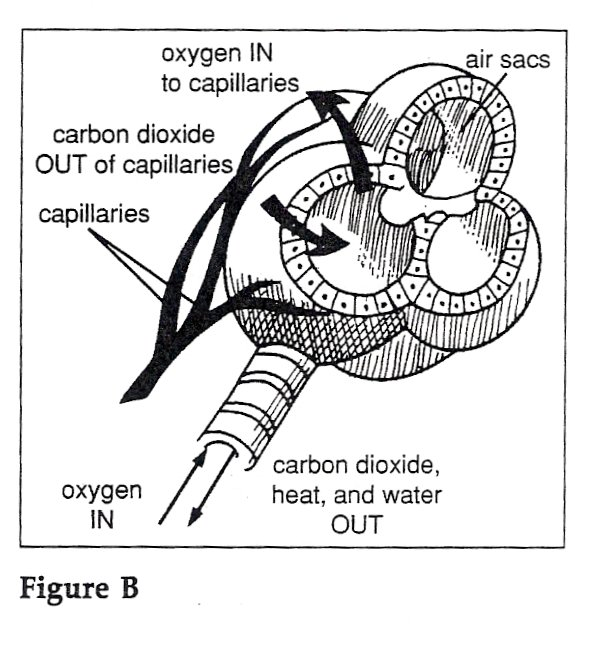 main highway = tracheatwo-lane road = bronchus street = bronchiolesdriveway = alveoliInhale & ExhaleWhen you 				 you breathe in 			 		 blood picks up oxygen from the 		When you 			 	 you breathe out 				, waste, heat		 alveoli pick up carbon dioxide from the 		Extension: What would happen if you did not have alveoli?The Pathway of Air . . .Air enters the body through the nose or mouth (inhale)Air moves through the pharynx and into the 			. Trachea divides into two 			 (connect to the lungs) INSIDE the lungs, 			 branch into bronchiolesAt end of the smallest 			 are alveoliEach 			 is surrounded by capillaries